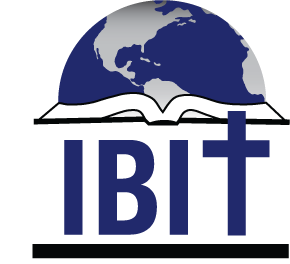 INSTITUTO BÍBLICO INTERNACIONAL DE TEXAS (IBIT)1502 Avenue I, (o PO Box 1501,) South Houston, TX, 775871 (713) 910-2819www.ibitibi.org, pedro@ibitenlinea.orgLicenciatura en Ministerio y Estudios Bíblicos (LMEB)Formulario de inscripción y de solicitud de beca NO económicaAl completar y enviar este formulario podrá acceder a una beca que le permitirá cursar gratuitamente el 100% de la LMEBApellidos:            Nombres:      Fecha de Nacimiento:       	Edad:      	Estado Civil:               Género: Nacionalidad:          País dónde vive:             Ciudad:       Dirección de correo electrónico:        Número de Whatsapp:      Iglesia a la que asiste (Nombre, denominación, etc.):      ¿Desde cuándo asiste a esta iglesia?      Descripción breve de su iglesia (Dónde se reúne, cantidad de miembros, cómo está constituido su liderazgo, etc.):      Ministerios/trabajos que usted desarrolla en su iglesia:       ¿Cómo se enteró del Instituto Bíblico Internacional de Texas?:      ¿Ha terminado sus estudios secundarios (Bachillerato)?         Sí          No   En caso afirmativo, indicar el título obtenido:      Si tiene estudios superiores, por favor indicar cuál o cuáles:              ¿Ha desarrollado o está desarrollando estudios teológicos en algún Instituto?  Sí    No En caso afirmativo indicar en cuál o cuáles              e indique la cuál fue la certificación obtenida:      ¿Alguna observación que quiera hacer sobre estos estudios?       Indique que tipo de cursada quiere realizarTipo de cursada   En vivo: Tomará todas las clases por medio de video conferencias con horarios fijos de lunes a viernes de 9:00 a 14:00 hora de Houston  Hibrido: De las 42 materias del programa podrá tomar 13 de ellas en línea sin un horario establecido para ver las clases.  Importante: En caso de optar por la cursada en línea o híbrida, debe registrarse como alumno en el sitio de IBIT en línea: www.ibitenlinea.org y crear una cuenta de usuario antes de enviar el formulario.Confirmo haberme registrado como alumno en el sitio de IBIT en línea Enviar el formulario completo a Pedro Alejandro del Pozo (IBIT@ibitenlinea.org)